Р Е Ш Е Н И Ес. Исянгулово О назначении дополнительных выборов депутатовСовета сельского поселения Муйнакский сельсовет муниципального района Зианчуринский район Республики Башкортостан по одномандатному избирательному округу №10  на 13 сентября 2020 годаВ соответствии со статьями 10 и 88 Кодекса Республики Башкортостан о выборах, решением Совета сельского поселения Муйнакский  сельсовет муниципального района Зианчуринский район Республики Башкортостан №5/5 от 13 января 2020 года территориальная избирательная комиссия муниципального района Зианчуринский район Республики Башкортостан, на которую постановлением Центральной избирательной комиссии Республики Башкортостан №130/223-5 от 11 декабря 2015 года возложены полномочия избирательной комиссии муниципального района Зианчуринский  район Республики Башкортостан решила:	1.Назначить дополнительные выборы депутата Совета сельского поселения Муйнакский сельсовет муниципального района Зианчуринский  район Республики Башкортостан по одномандатному избирательному округу №10  на 13 сентября 2020 года.2.Опубликовать настоящее решение в газете «Зианчуринские зори», «Ейансура тандары». 3.Разместить настоящее решение на официальном сайте администрации   муниципального района Зианчуринский район Республики Башкортостан, на стенде территориальной избирательной комиссии. 4.Направить настоящее решение в Центральную избирательную комиссию Республики Башкортостан и Совет сельского поселения Муйнакский сельсовет муниципального района Зианчуринский район Республики Башкортостан. 3. Контроль за выполнением настоящего решения возложить на секретаря территориальной избирательной комиссии  Абдуллина Р.Р.   Председатель территориальнойизбирательной комиссии			                      	     			    В.К.ЮлановСекретарь территориальнойизбирательной комиссии                                                			            Р.Р. Абдуллинтерриториальная избирательная комиссия МУНИЦИПАЛЬНОГО РАЙОНА ЗИАНЧУРИНСКИЙ РАЙОН республики башкортостан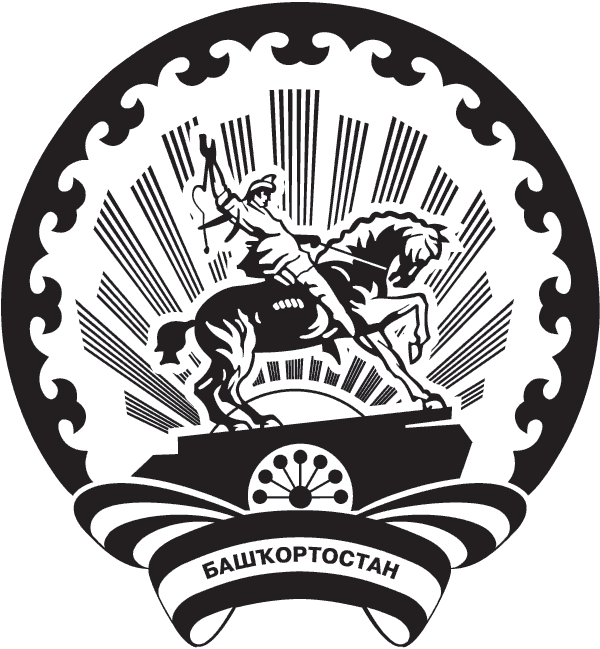 БАШҠОРТОСТАН РЕСПУБЛИКАҺЫ ЕЙӘНСУРА  РАЙОНЫ  МУНИЦИПАЛЬ РАЙОНЫНЫҢ ТЕРРИТОРИАЛЬ ҺАЙЛАУ КОМИССИЯҺЫБАШҠОРТОСТАН РЕСПУБЛИКАҺЫ ЕЙӘНСУРА  РАЙОНЫ  МУНИЦИПАЛЬ РАЙОНЫНЫҢ ТЕРРИТОРИАЛЬ ҺАЙЛАУ КОМИССИЯҺЫ24 июня 2020 года№ 117/1 